   БОЙОРОК                                                                           РАСПОРЯЖЕНИЕ«01» февраль  2018 й.                      	   № 3 р   	               «01» февраля  2018 г.О введении «особого противопожарного режима» на территории сельского поселения Старотумбагушевский сельсовет муниципального района Шаранский район Республики Башкортостан В связи со сложной пожарной обстановкой на территории муниципального района Шаранский район Республики Башкортостан, в соответствии со ст. 30 Федерального закона от 21 декабря 1994 года № 69-ФЗ «О пожарной безопасности», ст. 20 Закона Республики Башкортостан от 30 ноября 2005 года № 243-з «О пожарной безопасности», с Федеральным законом от 06 октября 2003 года № 131-ФЭ «Об общих принципах организации местного самоуправления в Российской Федерации» от 25 апреля 2012 года № 390 «О противопожарном режиме»: 1. Ввести особый противопожарный режим на территории сельского поселения Старотумбагушевский сельсовет муниципального района Шаранский район с 31 января 2018 года до стабилизации обстановки. 2. Руководителям организаций и учреждений осуществить следующий комплекс мероприятий по обеспечению пожарной безопасности: 2.1. активизировать проведения профилактических мероприятий в жилом фонде; 2.2. оповестить населения о введении особого противопожарного режима; 2.3. подготовить для возможного использования в тушении пожаров имеющуюся водовозную технику; 2.4. обеспечить объекты первичными средствами пожаротушения, запасом воды, телефонной связью, провести ремонт неисправных гидрантов, резервуаров, отремонтировать водонопорные башни и оборудовать их устройствами для забора воды пожарными автомобилями; 2.5. в рамках профилактической операции «Жилище» осуществлять комиссионную проверку противопожарного состояния жилищ граждан, в том числе мест проживания неблагополучных и многодетных семей, лиц состоящих на профилактическом учете, злоупотребляющих спиртными напитками, обеспечить контроль за содержанием в надлежащем состоянии внутридомовых электрических и газовых сетей, отопительных приборов; 2.6. организовать проведение сходов граждан во всех населенных пунктах для доведения до населения необходимости соблюдения правил пожарной безопасности и ограничение нахождения детей без присмотра; 2.7. обеспечить наружное освещение территории населенных пунктов в темное время суток в местах размещения пожарных гидрантов, наружных пожарных лестниц и мест размещения пожарного инвентаря;2.8. обеспечить беспрепятственный проезд пожарно-спасательной техники к населенным пунктам и внутри населенных пунктов, к зданиям и сооружениям, противопожарному водоснабжению. 3. Контроль за выполнением данного распоряжения оставляю за собой.Глава сельского поселения                                               И.Х. БадамшинБашкортостан РеспубликаһыныңШаран районымуниципаль районыныңИске Томбағош  ауыл советыауыл биләмәһе ХакимиәтеҮҙәк урамы, 14-се йорт, Иске Томбағош  ауылыШаран районы Башкортостан Республикаһының 452636 Тел.(34769) 2-47-19, e-mail:sttumbs@yandex.ruwww.stumbagush.sharan-sovet.ru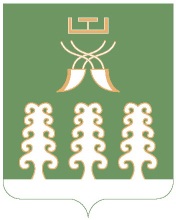 Администрация сельского поселенияСтаротумбагушевский сельсоветмуниципального районаШаранский районРеспублики Башкортостанул. Центральная, д.14 д. Старотумбагушево                             Шаранского района Республики Башкортостан, 452636 Тел.(34769) 2-47-19, e-mail:sttumbs@yandex.ru,www.stumbagush.sharan-sovet.ru